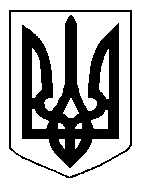 БІЛОЦЕРКІВСЬКА МІСЬКА РАДА	КИЇВСЬКОЇ ОБЛАСТІ	Р І Ш Е Н Н Я
від  25 жовтня  2018 року                                                                        № 2875-59-VIIПро безоплатну передачу з балансу відділу капітального  будівництва  Білоцерківської  міської  ради  на  баланс Департаменту   житлово - комунального господарства Білоцерківської міської ради, управлінню освіти і науки Білоцерківської міської ради, управлінню комунальної власності та концесії Білоцерківської міської ради, управлінню з питань молоді та спорту Білоцерківської міської ради закінчених будівництвом об’єктів  	Розглянувши звернення постійної комісії з питань інвестицій, регуляторної політики, торгівлі, послуг та розвитку підприємства, власності, комунального майна та приватизації від 18 жовтня 2018 року № 451/2-17,відповідно до ст. 26, 60 Закону України «Про місцеве самоврядування в Україні», міська рада вирішила:     1. Безоплатно передати з балансу відділу капітального будівництва Білоцерківської міської ради на баланс департаменту житлово-комунального господарства Білоцерківської міської ради  закінчені будівництвом об’єкти: «Реконструкція алеї б-р Олександрійський від буд. 62 до буд. 115 в м. Біла Церква Київської області»;«Будівництво пішохідної доріжки вздовж р. Рось лівий берег (від вул. Річкова до вул. Запорізька) в м. Біла Церква Київської області».     2. Безоплатно передати з балансу відділу капітального будівництва Білоцерківської міської ради на баланс управління освіти і науки Білоцерківської міської ради  закінчений будівництвом об`єкт:2.1 «Реконструкція  території БНВК (ЗОШ №13 – ДНЗ) по вул. Таращанська 18 в м. Біла Церква Київської області».     3. Відділу капітального будівництва Білоцерківської міської ради передати безоплатно з свого балансу, а  управлінню комунальної власності та концесії Білоцерківської міської ради  тимчасово прийняти на баланс для подальшої передачі до складу концесії товариству з обмеженою відповідальністю «БІЛОЦЕРКІВВОДА» закінчений будівництвом об`єкт:   3.1 «Реконструкція аварійної ділянки мережі водопостачання по вул. Таращанська (від вул. Тімірязєва до буд. №191а по вул. Таращанська) в м. Біла Церква Київської області».     4. Безоплатно передати з балансу відділу капітального будівництва Білоцерківської міської ради на баланс управління з питань молоді та спорту Білоцерківської міської ради закінчені будівництвом об`єкти:  4.1  «Реконструкція універсального ігрового майданчику по бул. Олександрійський 75  в м. Біла Церква Київської області»;5. Передачу здійснити згідно акту приймання-передачі відповідно до чинного законодавства України.6. Контроль за виконанням даного рішення покласти на постійну комісію з питань інвестицій, регуляторної політики, послуг та розвитку підприємства, власності, комунального майна та приватизації.Міський голова								Г. Дикий